Happy St. Patty’s Day! 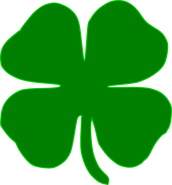 Your Pinch ProtectionHappy St. Patty’s Day!Your Pinch ProtectionHappy St. Patty’s Day!Your Pinch ProtectionHappy St. Patty’s Day!Your Pinch ProtectionHappy St. Patty’s Day!Your Pinch ProtectionHappy St. Patty’s Day!Your Pinch ProtectionHappy St. Patty’s Day!Your Pinch ProtectionHappy St. Patty’s Day!Your Pinch ProtectionHappy St. Patty’s Day!Your Pinch ProtectionHappy St. Patty’s Day!Your Pinch ProtectionHappy St. Patty’s Day!Your Pinch ProtectionHappy St. Patty’s Day!Your Pinch ProtectionHappy St. Patty’s Day!Your Pinch ProtectionHappy St. Patty’s Day!Your Pinch ProtectionHappy St. Patty’s Day!Your Pinch ProtectionHappy St. Patty’s Day!Your Pinch ProtectionHappy St. Patty’s Day!Your Pinch ProtectionHappy St. Patty’s Day!Your Pinch Protection